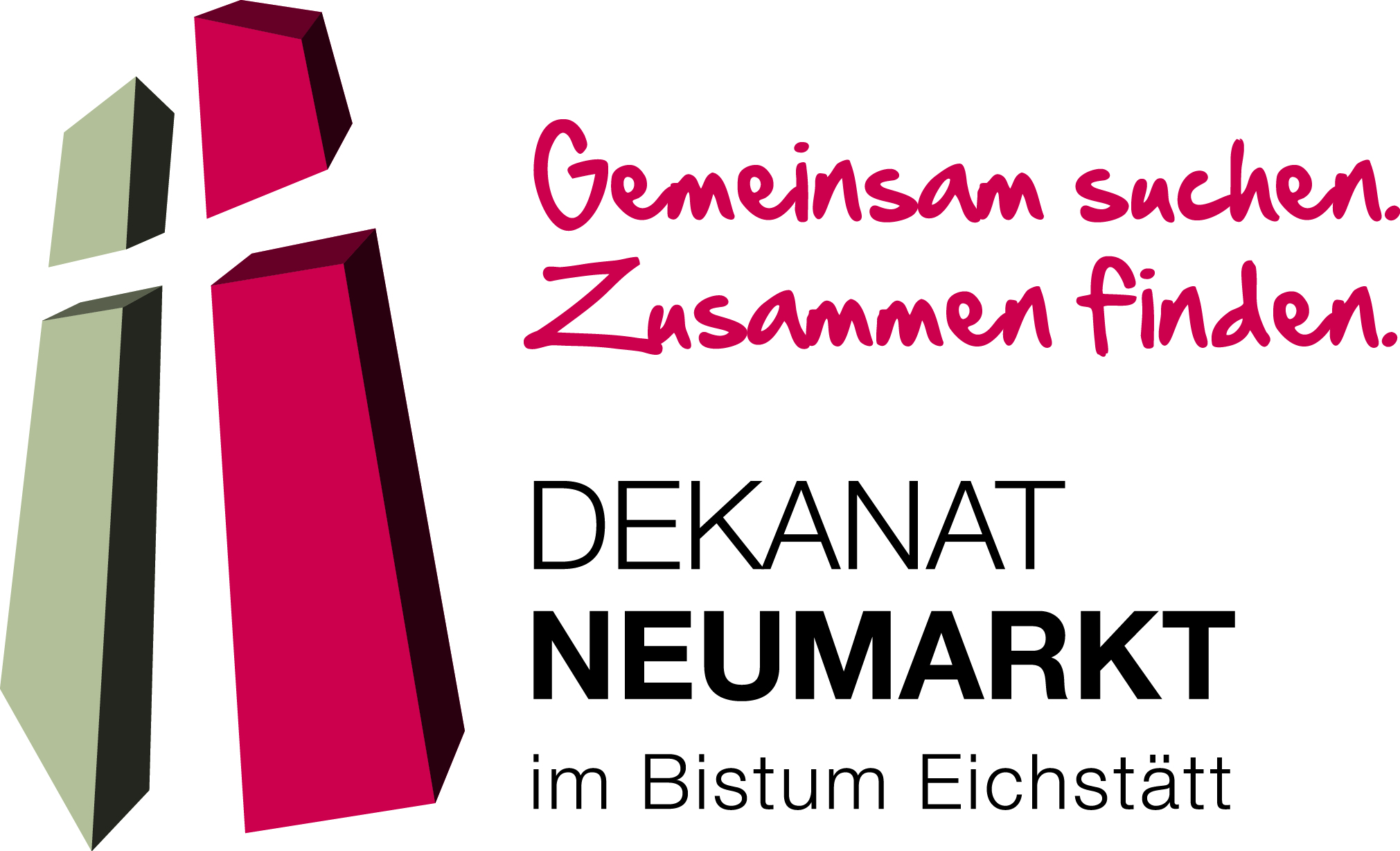 Christ-Sein in der Pandemie bedeutet(e) für mich / für uns…______________________________________________________________________________________________________________________________________________________________________________________________________________________________________________________________________________________________________________________________________________________Das kann Kirche aus der Corona-Pandemie lernen:______________________________________________________________________________________________________________________________________________________________________________________________________________________________________________________________________________________________________________________________________________________Vom Dekanat Neumarkt wünsche ich mir / wünschen wir uns in Zukunft…______________________________________________________________________________________________________________________________________________________________________________________________________________________________________________________________________________________________________________________________________________________Fragebogen alleine, in Ihrer Familie oder in Ihrem Pfarrgemeinderat, in Ihrer Kirchenverwaltung, in Ihrer Gruppe, Gemeinschaft oder Ihrem Chor besprechen, ausfüllen und senden an:Dekanatsbüro NeumarktRingstraße 61 – 92318 Neumarkt i.d.OPf.Fax: (0 91 81) 5 11 93 51 – Mail: dekanat.neumarkt@bistum-eichstaett.de